Bernard Peining, "Ohio, County Marriages, 1789-1994"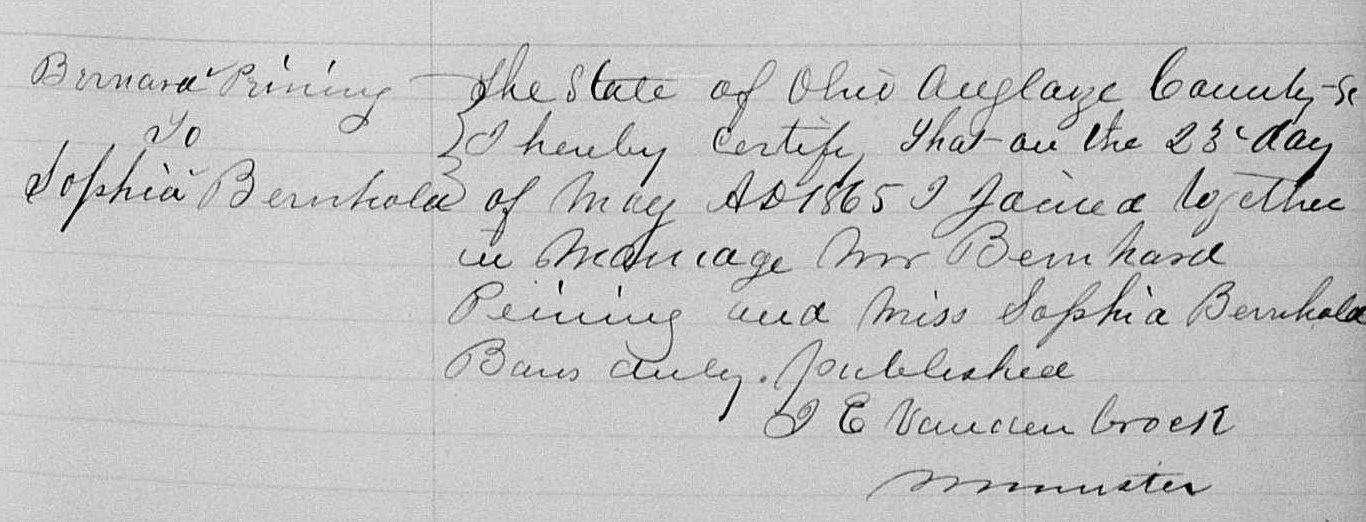 Name:Bernard PeiningTitles and Terms:Event Type:MarriageEvent Date:23 May 1865Event Place:Auglaize, Ohio, United StatesEvent Place (Original):Age:Birth Year (Estimated):Birth Date:Birthplace:Father's Name:Father's Titles and Terms:Mother's Name:Mother's Titles and Terms:Spouse's Name:Sophia BernholdSpouse's Titles and Terms:Spouse's Age:Spouse's Birth Year (Estimated):Spouse's Birthplace:Spouse's Father's Name:Spouse's Father's Titles and Terms:Spouse's Mother's Name:Spouse's Mother's Titles and Terms:Reference ID:p 319GS Film number:963056Digital Folder Number:004275216Image Number:00435